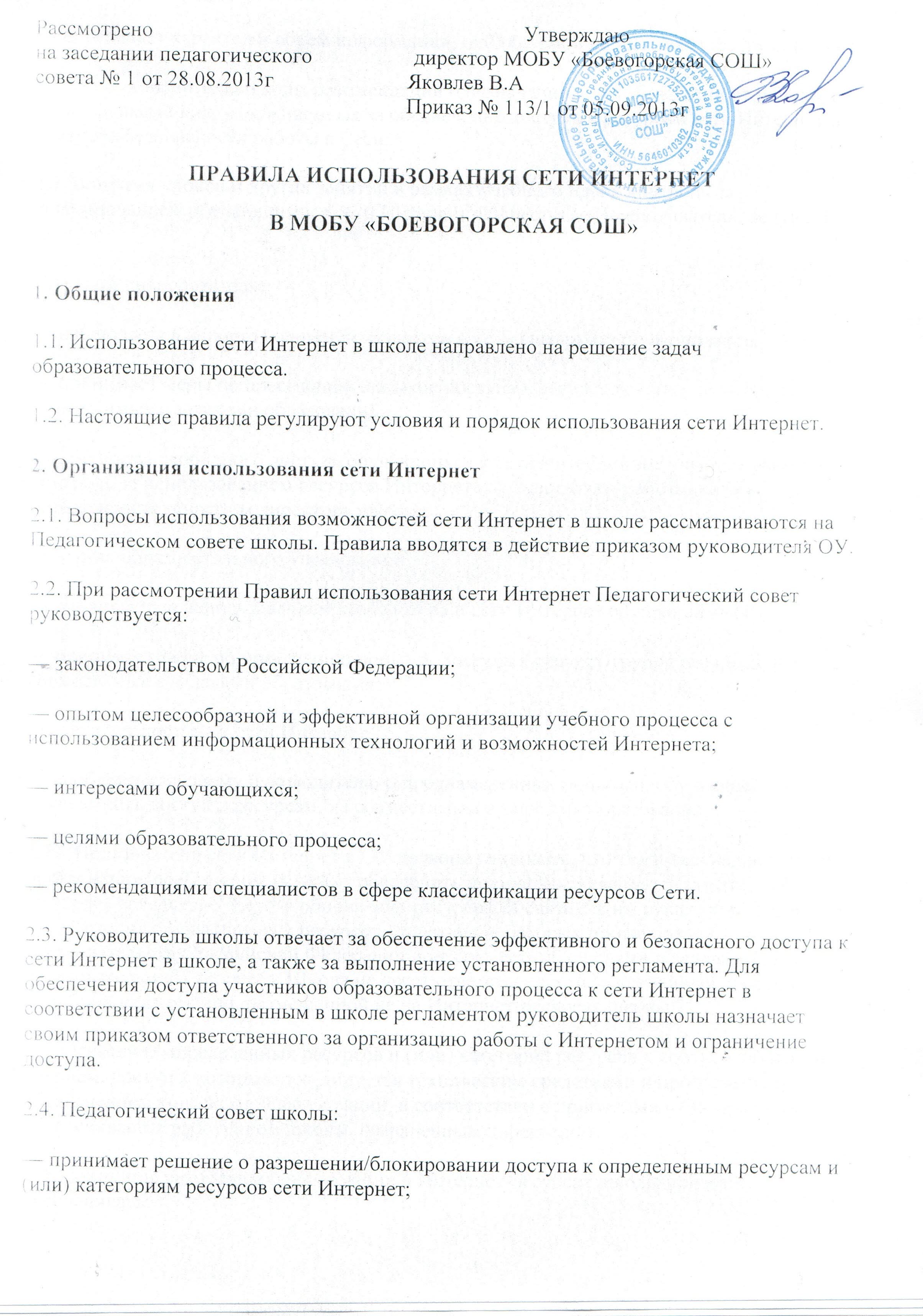 — определяет характер и объем информации, публикуемой на интернет-ресурсах школы;

— дает руководителю школы рекомендации о назначении и освобождении от исполнения своих функций лиц, ответственных за обеспечение доступа к ресурсам сети Интернет и контроль безопасности работы в Сети;

2.5. Во время уроков и других занятий в рамках учебного плана контроль за использованием обучающимися сети Интернет осуществляет преподаватель, ведущий занятие.

При этом преподаватель:

— наблюдает за использованием компьютера и сети Интернет обучающимися;

— принимает меры по пресечению попыток доступа к ресурсу/группе ресурсов, не совместимых с задачами образования.

2.6. Во время свободного доступа обучающихся к сети Интернет вне учебных занятий контроль за использованием ресурсов Интернета осуществляют работники ОУ, определенные приказом директора школы. 

Работник образовательного учреждения:

— наблюдает за использованием компьютера и сети Интернет обучающимися;

— принимает меры по пресечению попыток доступа к ресурсу/группе ресурсов, не совместимых с задачами образования;

- ведет учет доступа к сети Интернет;

— сообщает классному руководителю о преднамеренных попытках обучающегося осуществить доступ к ресурсам, не совместимым с задачами образования. 

2.7.   Пользователи сети Интернет в ОУ должны учитывать, что технические средства и программное обеспечение не могут обеспечить полную фильтрацию ресурсов сети Интернет вследствие частого обновления ресурсов. В связи с этим существует опасность обнаружения обучающимися ресурсов, содержание которых противоречит законодательству Российской Федерации и не совместимо с целями и задачами образовательного процесса. Школа не несет ответственности за случайный доступ к подобной информации, размещенной не на Интернет-ресурсах школы. 

2.8. Отнесение определенных ресурсов и (или) категорий ресурсов к соответствующим группам, доступ к которым регулируется техническим средствами и программным обеспечением контекстной фильтрации, в соответствии с принятыми в ОУ правилами обеспечивается работником школы, назначенным директором. 

2.9. Принципы размещения информации в Интернет-ресурсах школы призваны обеспечивать:

— соблюдение действующего законодательства Российской Федерации, интересов и прав граждан;

— защиту персональных данных обучающихся, преподавателей и сотрудников;

— достоверность и корректность размещенной информации.

2.10. Персональные данные обучающихся (включая фамилию и имя, класс/год обучения, возраст, фотографию, данные о месте жительства, телефонах и пр., иные сведения личного характера) могут размещаться на интернет-ресурсах, создаваемых школой, только с письменного согласия родителей или иных законных представителей обучающихся. Персональные данные преподавателей и сотрудников школы размещаются на его интернет-ресурсах только с письменного согласия лиц, чьи персональные данные размещаются.

2.11. В информационных сообщениях о деятельности школы, размещенных на сайте школы без уведомления и получения согласия упомянутых лиц или их законных представителей, могут быть указаны лишь фамилия, имя обучающегося, класс либо фамилия, имя и отчество преподавателя, сотрудника или родителя.

2.12. При получении согласия на размещение персональных данных представитель школы обязан разъяснить возможные риски и последствия их размещения. Школа не несет ответственности за такие последствия, если предварительно было получено письменное согласие лица (его законного представителя) на опубликование персональных данных. 

3. Использование сети Интернет в школе

3.1. Использование сети Интернет в школе осуществляется, как правило, в целях образовательного процесса. 

3.2. По разрешению лица, ответственного за организацию в школе работы сети Интернет, или администратора сайта преподаватели, сотрудники и обучающиеся вправе:

— размещать собственную информацию в сети Интернет на интернет-ресурсах школы;

- записывать полученную информацию на личные носители информации (дискеты, CD – диски, флеш-накопители), предварительно проверив электронный носитель на наличие вирусов; 

— иметь учетную запись электронной почты на интернет-ресурсах ОУ.
^3.3. Участники образовательного процесса обязаны:Сохранять оборудование в целости и сохранностиПредпринимать только разрешенные в явной форме действия с даннымиПринимать меры по ответственному хранению средств ИКТ, полученных для индивидуального или группового использования, не оставлять их без присмотра, не допускать порчи оборудованияПринимать разумные меры по предотвращению запрещенных действий в сети Интернет со стороны других участников образовательного процесса, в том числе – обучающихся.
3.4. Участникам образовательного процесса запрещается:
намеренно негативно влиять на работу информационных систем;менять чужие данные, кроме специальных, явно оговоренных случаев;менять коды исполняемых программ, кроме специальных случаев: программ, созданных самим участником образовательного процесса (для которых изменение кода также может быть ограничено специальными условиями), программ, изменяемых в рамках учебного задания и т. д.; обращаться к ресурсам, содержание и тематика которых недопустимы для несовершеннолетних и/или нарушают законодательство Российской Федерации (эротика, порнография, пропаганда насилия, терроризма, политического или религиозного экстремизма, национальной, расовой и т.п. розни, иные ресурсы схожей направленности);рассылать информацию, существенная часть адресатов которой не предполагала получить ее или могла бы возражать против получения;распространять оскорбительную, не соответствующую действительности, порочащую других лиц информацию, угрозы;знакомиться с содержанием информации, создатели или владельцы которой не предполагали такого знакомства; осуществлять любые сделки через Интернет;запрещается просмотр сайтов, не предназначенных для знакомства с ними, детьми до 18 лет;запрещается прослушивание или загрузка (скачивание) из Интернета музыкального произведения или видеофильма; это допустимо только при наличии явного и конкретного разрешения классного руководителя или лица, ответственного за использование Интернет;использовать Интернет в целях, не связанных с образовательным процессом.

3.5. За административное нарушение, не влекущее за собой порчу имущества и вывод оборудования из рабочего состояния пользователь может быть лишен права выхода в Интернет сроком до 1 года. При повторном административном нарушении – пользователь лишается доступа в Интернет. 


3.6. При случайном обнаружении ресурса, содержание которого несовместимо с целями образовательного процесса, участник образовательного процесса обязан незамедлительно сообщить об этом преподавателю, проводящему занятие. Преподаватель обязан зафиксировать интернет-адрес (URL) ресурса и время его обнаружения и сообщить об этом лицу, ответственному за работу Интернета и ограничение доступа.

Ответственный обязан:

— принять информацию от преподавателя;

— направить информацию о некатегоризированном ресурсе оператору технических средств и программного обеспечения технического ограничения доступа к информации (в течение суток);

— в случае явного нарушения обнаруженным ресурсом законодательства Российской Федерации – сообщить о нем по специальной «горячей линии» для принятия мер в соответствии с законодательством Российской Федерации (в течение суток).

Передаваемая информация должна содержать:

— интернет-адрес (URL) ресурса;

— сообщение о тематике ресурса, предположения о нарушении ресурсом законодательства Российской Федерации либо его несовместимости с задачами образовательного процесса;

— дату и время обнаружения;

— информацию об установленных в ОУ технических средствах технического ограничения доступа к информации.

^ 4. Права получения информации, доступа к информации

Доступ к информации устанавливаются в соответствии со следующими общими принципами:
Персональные данные учащихся доступны классному руководителю, заместителям директора, директору и по специальным регламентам, частично: самому учащемуся;родителям данного учащегося;психологической службе;структурам здравоохранения вне школы.Персональные данные работника школы доступны самому работнику и другим лицам в соответствии с Положением о защите персональных данных и действующим законодательством.Информация об образовательном процессе (планы, результаты) доступна педагогам и руководящим работникам школы, методическим службам, органам управления образованием, в периоды аттестации – аттестационным службам, по специальному регламенту (частично) – родителям учащихсяИнформация о ходе образовательного процесса отдельного учащегося доступна его родителям, доступ к этой информации может осуществляться через Интернет. Возможна доставка через голосовую почту (рассылаемое голосовое сообщение или почтовый ящик в школе, из которого родитель может получать сообщения по индивидуальному коду), через средства ИКТ в школе (информационный киоск), в рамках встреч родителей с классным руководителем и учителями, через (бумажный) дневник учащегося. Родители могут также получать различным способом организованные данные на внешних носителях (в форме распечатки, компакт-диска, фотографии и др.) в рамках получения дополнительных платных информационных услугДанные о деятельности школы доступны широкой общественности через сайт школы, где, в частности, размещаются: устав школы, ее образовательная программа, ежегодный публичный доклад школы и т. д.Информация о распределении ресурсов доступна работникам школы, органам управления образованием и по специальным регламентам:обучающимся;родителям (законным представителям) обучающихся.